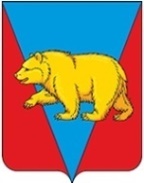 ДОЛГОМОСТОВСКИЙ СЕЛЬСКИЙ СОВЕТ ДЕПУТАТОВАБАНСКОГО РАЙОНА КРАСНОЯРСКОГО КРАЯ РЕШЕНИЕ30.06.2022		                          с. Долгий Мост                             № 24-78РО признании конкурса на замещение должности главы Долгомостовского сельсовета                                                                                 Абанского района   Красноярского края  несостоявшимся   Руководствуясь Федеральным законом от 06.10.2003 № 131-ФЗ «Об общих принципах организации местного самоуправления в Российской Федерации», Уставом Долгомостовского сельсовета Абанского района Красноярского края, Положением о порядке проведения конкурса по отбору кандидатур на должность главы Долгомостовского сельсовета Абанского района Красноярского края, Долгомостовский сельский Совет депутатов  РЕШИЛ:1. Признать конкурс по отбору кандидатур на должность главы Долгомостовского сельсовета Абанского района Красноярского края  несостоявшимся.         2. Настоящее решение опубликовать в Газете «Ведомости Долгомостовского сельсовета» и разместить на официальном сайте администрации Долгомостовского сельсовета Абанского района Красноярского края. 3. Настоящее решение вступает в силу со дня его принятия.Председатель  Долгомостовского Сельского Совета депутатов                                                   О.А.ГолощаповИ.о.главы  Долгомостовского сельсовета                                          Л.Д.Попова                                                                            